Dear Sir/Madam,Watchet Lane, Holmer Green Zebra Crossing – Statutory ConsultationWe are planning to install a new zebra crossing on Watchet Lane, near to Holmer Green First School and Pre-School. This will provide a new safe crossing facility for all residents, and in particular, children and parents, wishing to access the nearby schools and nurseries. 

We would like to hear your views on the proposals as shown on the attached drawing.
What can you do?If you would like to comment on the proposals or view the plan, please visit the Your Voice Bucks website at www.yourvoicebucks.citizenspace.com/ and look for “Watchet Lane, Holmer Green Zebra Crossing” where you will find a link to an online survey, please complete it by the 18th June 2021. Alternatively, you can email us at: parkingtro@buckinghamshire.gov.uk or write to us at the address at the top of this letter with your comments. If you do not have access to the internet, you can find a copy of this letter and copies of all the plans at The Gateway, Gatehouse Rd, Aylesbury HP19 8FF during opening hours. Under the Local Government (Access to Information) Act 1985 this Council is obliged to make any representations received in response to this notice, open to public inspection. What happens next?Once the statutory consultation has finished, all responses will be considered, and the plan will be amended accordingly (if necessary). The construction work is planned to be carried out during school summer holiday period. This web page www.yourvoicebucks.citizenspace.com/ will keep you updated about the outcome of the statutory consultation.Yours sincerely,

Tara RutlandAssistant Technician, Design Services Team, Transport for Buckinghamshire, 01296 382416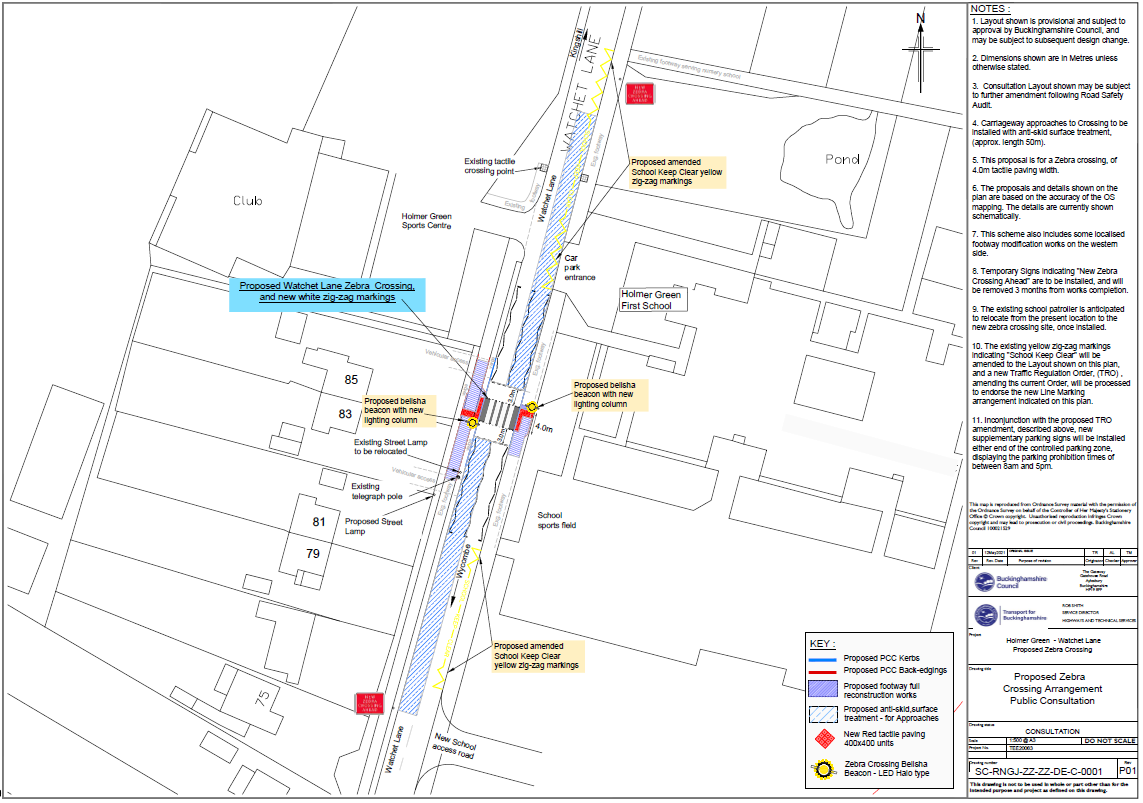                           24th May 2021Ref: Watchet Lane, Holmer Green      Zebra Crossing Statutory Consultation